 МБОУ средняя общеобразовательная школа с углубленным изучением отдельных предметов №1 г. Серафимовича Волгоградской областиПРОЕКТ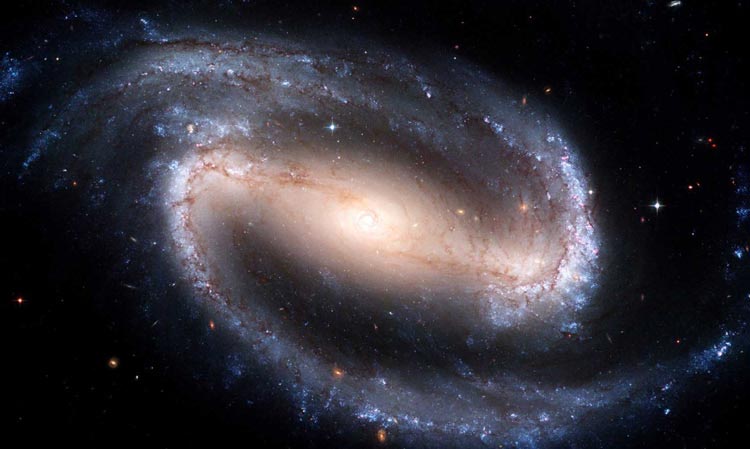 Авторы:Крупнова Татьяна Владимировна– учитель географии, обладатель Гранта Президент РФ, медали «Народное признание педагогического труда»,Крупнова Марина Владимировна– учитель начальных классов.Серафимович 2012Паспорт социально- педагогического проектаНазвание: Орбита добра и красотыАвторы проекта: Крупнова Татьяна Владимировна -  учитель географии,                                 Крупнова Марина Владимировна – учитель начальных классов.Проблема проекта: как сформировать понятие «красота» во всех его проявлениях.Вид проекта: образовательно – воспитательныйТип проекта: социально – педагогический                     По количеству участников – групповой.                     По продолжительности – длительный (2-3 года)                     По типу деятельности - информационно – прикладной.Цель проекта:  создание информационно – образовательного  пространства, формирующего понятие «красота жизни»  на протяжении всех лет обучения в школе;практическая: систематизация информационно – практической деятельности,  направленной на формирование нравственных качеств личности школьника;     педагогическая:   социализация личности путем последовательных действий.Задачи проекта:  - поиск новых стратегий, методов и приемов в формировании   нравственной личности школьника;                                - стимулирование учащихся к применению своих знаний, умений, навыков и передаче собственного   жизненного опыта младшим;                                 - формирование активной жизненной позиции                                 - осуществление деятельностного подхода в образовательно – воспитательном процессе.Ресурсное обеспечение проекта:*Информационные источники (литература, сеть Интернет, СМИ и др.)* планы воспитательной работы 2, 5, 10 классов МБОУ СОШ №1 г. Серафимовича* план работы экологического отряда «Донские робинзоны» (Крупнова Т.В.)* рабочая программа курса «Мудрость народов мира» (Крупнова Т.В.)* план работы кружка «Я и моё здоровье» (Крупнова М.В.)* фото, видеоаппаратура,* мультимедийный компьютер и др.Организационные формы реализации проекта:Подпроекты:«Живём красиво» - для учащихся 2 кл.«Радость – творчество – красота» - для учащихся 5 кл. «Красота и мудрость Востока» - для учащихся 10 кл.Этапы проекта:ПодпроектыПодпроект №1  «Живём красиво», 2 кл.Подпроект №2 «Радость – творчество – красота», 5 кл.Подпроект №3 «Красота и мудрость Востока» ,10 кл.Распределение ролей в возрастных группахАннотация проектаАктуальность данного проекта заключается в том, что время школьной жизни – это время становления личности и поиска места во взрослой жизни, время апробирования и применения своих возможностей, поэтому  очень важно в это время сформировать правильное понятие о красоте жизни.Что такое красота?Наверное, нет человека, который бы не задавался таким вопросом. Мы не исключение. Почему нам что-то кажется красивым и манящим, а другое некрасивым и отталкивающим?На наш взгляд, красиво лишь то, что дает нашему разуму особое  наполнение. Это наполнение можно назвать мыслями восхищения. Да, конечно, это субъективное философское понятие, вызывающее внутренние душевные переживания. И эти переживания, которые человек испытывает в детстве – должны быть прекрасны. Жизнь – это не прожитые дни. Жизнь – это то, что запомнилось! Иначе, говоря словами  В.А. Сухомлинского, что «дети должны жить в мире красоты, игры, сказки, музыки, рисунка, фантазии, творчества» И этот мир красоты мы – педагоги должны создать в творческом диалоге вместе с детьми и родителями.Проект «Орбита добра и красоты» является инновационным потому, что создает образовательно - воспитательное пространство с концентрической системой понятий и действий. Учащиеся начальной школы, начиная участвовать в проекте «впитывают» первоначальные знания и способы действий, становятся творческими личностями, способными в выпускных классах передать свой положительный жизненный опыт младшим. Таким образом, достигается цель по вовлечению детей в «Орбиту добра и красоты», орбиту гармоничного сочетания внешней и душевной сущности человека.Значимость проекта на уровне школы заключается в концентрации вокруг него прогрессивно – мыслящих и творческих людей, имеющих желание проявлять себя в деятельности, строя жизнь по законам красоты.Ожидаемый результат проектной деятельности:Методический:  содержание деятельности по проекту и собранный методический материал могут быть использованы в учебной и внеклассной работе. Сам проект – мощное дидактическое средство, позволяющее обучать проектированию, способов постановки проблем и путей их решения через решение задач.Развивающий: приобретение участниками проекта опыта социализации, коммуникации, деятельности.Образовательный: расширение кругозора, получение новых знаний, умений, навыков за пределами программы базовых курсов школьных предметов, интеграция знаний, их практическое применение.Педагогический: воспитание нравственной личности, активно выстраивающей красивую траекторию собственной жизни. Проектный продуктПлан проведения дня «Международная экологическая акция «День моря» 5 кл.Классный час «Правильное питание» 5 кл.Статья «Мысль в подарок» 5,10 кл.Конспект занятия «Мой режим дня» 2 кл.Сценарий праздника «Красивый праздник для любимых мам» 2 кл.Классный час «Красота души» 2 кл.ЭтапыДеятельность педагоговДеятельность детейДеятельность родителейI подготовительный1.Вхождение в ситуацию2.Формирование проблемы3.Постановка цели и задач.1.Введение в ситуацию.2.Осознание проблемы.3.Принятие идеи проекта.Побуждать познавательную активность детей.II организационный1.Подведение к решению задач.2.Планирование деятельности подпроектов.1.Принятие цели проекта.2.Уточнение задач.3. Распределение ролей.Активизировать желания детей по участию в проекте.III основной1.Организация работы над проектом.2.Побуждение учащихся к решению проблемных ситуаций.3.Помощь в реализации подпроектов.Поиск решений задач и проблем с помощью педагогов.1.Формировать предпосылки творческой деятельности детей. 2.Помогать в развитии творческого воображения и творческих способностейIV итоговый1.Организация презентации результатов проекта:- выставки творческих проектов- публикации в СМИ- формирование личных портфолио учащихся и портфолио классов и т.д.Использование полученных навыков.Помощь в организации мероприятий по проекту. Направления деятельностиНазвание мероприятийЦели и задачи Форма и место проведенияУчение1. Учение с увлечением 2. Путешествие по стране знаний3. «Занимательная грамматика»Создание мотивации к учению.1. Классный час2. Праздник с участием родителей3. Развивающая игра для 2 классовЗдоровье1.Мой режим дня.2. Красота души. 3. К красоте и грации через движение и спорт.Создание мотивации к здоровому образу жизни.1.Клубный час с участием родителей2.Классный час3.Участие в общешкольном празднике «Красота и грация».Доброта1.Оперция «Книжкина больница»2. Акция  «Покорми птиц»3. Акция «Дети –детям» Создание ситуаций для добрых дел и поступков.1.Ремонт книг в детской библиотеке города.2.Изготовление кормушек, подкормка птиц дома и на территории школьного двора.3.Подбор библиотечки  для группы продлённого дня.Направления деятельностиНазвание мероприятийЦели и задачи Форма и место проведенияЭкологическое1.Международная экологическая акция «День моря»2.Правильное питание3. Акция «Берегите первоцветы» и др.1.Расширить кругозор и углубить знания о международных экологических акциях;2.Сформировать понятие о ЗОЖ;3.Применять практические навыки по сохранению природы. 1. Праздник для 5 классов2. Классный час с участием родителей.3. Районная экологическая акция.Эстетическое1.Выставка цветов;2.Выставка «Новогоднее панно»;3.Операция «Радость в дом ветерана» и др.1.Показать красоту родного края через создание цветочных композиций;2.Развивать потребность в создании красоты;3.Побуждать к уважительному отношению к старшему поколению.1.Общешкольная выставка.2.Выставка в казачьей галерее краеведческого музея;3.Поздравление ветеранов ВОВ и труда с праздниками с вручением подарков, сделанных своими руками.Трудовое1.Проект «Школьный оазис»2. Операция «Чистая набережная»3.Операция «Вишневый сад» и др.1. Формировать трудовые навыки.2.Развивать социальную активность.3.Воспитывать потребность в труде.1. Создание зеленых зон школы.2.Городская набережная. Трудовой десант.3.Весенние работы в саду городского Краеведческого музея.Направления деятельностиНазвание мероприятийЦели и задачи Форма и место проведения1.Образовательное1.Что мы знаем о Китае?2.Мудрость Конфуция.3.Загадочная Персия (Иран).4. Творчество Омара Хаяма.Повысить уровень научных  знаний по географии, истории, МХК. Занятия для младших школьников.2.ПрофориентационноеЗнакомство с Институтом Конфуция на базе Волгоградского социально – педагогического университета.Помочь сориентироваться при выборе профессии.Экскурсия в Волгоградский социально – педагогический университет.Группы Возраст Миссия 1 группаМладший школьный возраст (2 класс)Познавательно - деятельная2 группаСредний школьный возраст (5 класс)Творческая 3 группаСтарший школьный возраст (10 класс)Педагогическая 